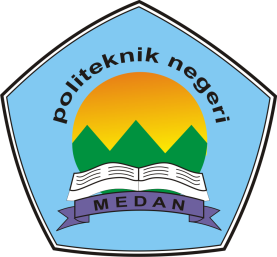 KEMENTERIAN PENDIDIKAN KEBUDAYAAN, RISET, DAN TEKNOLOGIPOLITEKNIK NEGERI MEDANJURUSAN TEKNIK MESINJl. Almamater No. 1 Kampus USU, Medan 20155, IndonesiaTelp. (061) 8210371, 8211235, 8213951, Fax : (061) 8215845http://www.polmed.ac.id e-mail: teknikmesin@polmed.ac.id, me@polmed.ac.id, en@polmed.ac.idTitle :CATATAN HARIAN PKLNama Mahasiswa         : NIM                              : Jurusan / Prodi              : TEKNIK MESIN/ TEKNIK KONVERI ENERGIPerusahaan / Industri    : Pembimbing Lapangan :